          ΠΡΩΤΟΔΙΚΕΙΟ ΤΡΙΚΑΛΩΝΑριθμός Απόφασης20 / 2019TO ΠΟΛΥΜΕΛΕΣ ΠΡΩΤΟΔΙΚΕΙΟ ΤΡΙΚΑΛΩΝ(Διαδικασία Εκουσίας Δικαιοδοσίας)Συγκροτήθηκε από τους Δικαστές, Αλέξανδρο Οικονόμου, Πρόεδρο Πρωτοδικών, Μαρία Τσάνα, Πρωτοδίκη  και Όλγα Γιουβρή, Πρωτοδίκη - Εισηγήτρια και από την γραμματέα Κορνηλία Μπέμπη.Συνεδρίασε δημόσια στο ακροατήριό του στις 11 Μαΐου 2019, προκειμένου να προβεί στην ανακήρυξη των συνδυασμών που θα συμμετάσχουν στις δημοτικές εκλογές της 26ης Μαΐου 2019 για την ανάδειξη συμβούλων κοινοτήτων για τις δέκα οκτώ (18) κοινότητες του Δήμου Φαρκαδόνας και δηλώθηκαν εγκαίρως.Αφού έλαβε υπόψη τις δηλώσεις καταρτίσεως συνδυασμών για τις Κοινότητες του Δήμου Φαρκαδόνας, που επιδόθηκαν ή παραδόθηκαν στον Πρόεδρο του Δικαστηρίου και συγκεκριμένα τις δηλώσεις κατάρτισης συνδυασμών των:ΤΟ ΔΙΚΑΣΤΗΡΙΟ ΣΚΕΦΘΗΚΕ ΣΥΜΦΩΝΑ ΜΕ ΤΟ ΝΟΜΟΠαραδεκτώς, κατά την διαδικασία της εκουσίας δικαιοδοσίας, εμπροθέσμως ήτοι την δέκατη πέμπτη ημέρα, πριν την ψηφοφορία και νομίμως, σύμφωνα με το άρθρο 20 του Ν. 3852/2010 «Νέα Αρχιτεκτονική της Αυτοδιοίκησης και της Αποκεντρωμένης Διοίκησης - Πρόγραμμα Καλλικράτης», ως ισχύει, μετά την αντικατάσταση του με τα άρθρα 19 και 14 παρ. 2 και 3 του Ν. 4555/2018, σε συνδυασμό με τα άρθρα 1, 2, 9, 13, 14 του ίδιου νόμου, φέρονται ενώπιον αυτού του Δικαστηρίου οι πιο πάνω δηλώσεις καταρτίσεως συνδυασμών, υποψηφίων συμβούλων των κοινοτήτων του Δήμου Φαρκαδόνας, προκειμένου να γίνει η ανακήρυξη τους.Κατ’ αρχάς, σύμφωνα με τα οριζόμενα στο άρθρο 2 του Ν. 3852/2010, όπως ισχύει σήμερα, μετά την αντικατάσταση του με το άρθρο 4 Ν.4555/2018,οι δημοτικές κοινότητες του Δήμου Φαρκαδόνας μετονομάζονται σε κοινότητες. Επομένως, ο Δήμος Φαρκαδόνας αποτελείται από δέκα οκτώ (18) κοινότητες. Περαιτέρω, σύμφωνα με το άρθρο 20 του Ν. 3852/2010, όπως ισχύει μετά την αντικατάσταση του με τα άρθρα 19 και 44 παρ. 2 και 3 του Ν. 4555/2018, την δέκατη πέμπτη (15η) ημέρα πριν από την ψηφοφορία το πρωτοδικείο ανακηρύσσει σε δημόσια συνεδρίαση τους συνδυασμούς, καθώς και τους υποψηφίους ενιαίου ψηφοδελτίου κοινοτήτων έως και τριακοσίων (300) κατοίκων, που έχουν δηλωθεί νόμιμα. Για την ανακήρυξη συνδυασμών υποψηφίων συμβούλων κοινοτήτων, με πληθυσμό άνω των τριακοσίων (300) ατόμων, το οικείο Πρωτοδικείο εξετάζει: α) αν η δήλωση υποβλήθηκε εμπρόθεσμα, από υποψήφιο σύμβουλο της κοινότητας, τον οποίον εξουσιοδοτούν οι λοιποί υποψήφιοι του συνδυασμού, ή με δικαστικό επιμελητή, ύστερα από παραγγελία υποψήφιου συμβούλου της κοινότητας, τον οποίον εξουσιοδοτούν οι λοιποί υποψήφιοι του συνδυασμού, β) αν ο αριθμός των αναγραφόμενων στη δήλωση υποψηφίων είναι μικρότερος από το προβλεπόμενο ελάχιστο όριο (σύμφωνα με το άρθρο 18 Α΄ παρ. 5 περ.γ΄, όπως ισχύει μετά την αντικατάσταση του με το άρθρο 52 παρ.2 Ν.4604/2019,ο αριθμός των υποψήφιων δημοτικών συμβούλων πρέπει να είναι ίσος τουλάχιστον με τον αριθμό των εδρών των συμβούλων της οικείας κοινότητας, με δυνατότητα προσαυξήσεως έως και πενήντα τοις εκατό (50%), ενώ δεκαδικός αριθμός στρογγυλοποιείται στην επόμενη ακέραιη μονάδα, εφόσον το κλάσμα είναι ίσο με μισό της μονάδας και άνω), γ) αν ο αριθμός των υποψήφιων συμβούλων από κάθε φύλο ανέρχεται σε ποσοστό σαράντα τοις εκατό (40%), τουλάχιστον, του συνολικού αριθμού των υποψηφίων του οικείου συνδυασμού, με τον δεκαδικό αριθμό να στρογγυλοποιείται στην επόμενη ακέραιη μονάδα, εφόσον το κλάσμα είναι ίσο με μισό της μονάδας και άνω (άρθρο 18 Α΄ παρ. 5), δ) αν το όνομα και το τυχόν έμβλημα του συνδυασμού είναι έγκυρα, ενώ κατ` εξαίρεση επιτρέπεται να κατατεθούν συνδυασμοί με το ίδιο όνομα και έμβλημα σε περισσότερες της μίας κοινότητες του ίδιου δήμου, εφόσον αυτό ταυτίζεται με το όνομα και το έμβλημα συνδυασμού υποψηφίου δημάρχου και δημοτικών συμβούλων του ίδιου δήμου, αλλά στην περίπτωση αυτή, η δήλωση της παραγράφου 4 υποβάλλεται υποχρεωτικά, για όλους τους συνδυασμούς του προηγούμενου εδαφίου, από τον υποψήφιο δήμαρχο επικεφαλής του συνδυασμού και ε) αν με τη δήλωση του συνδυασμού προσκομίζονται για κάθε υποψήφιο τα απαιτούμενα από το άρθρο 18 Α΄ παρ. 6 δικαιολογητικά. Ειδικά για τον αριθμό των συμβούλων κάθε κοινότητας, στο άρθρο 8 παρ. 2 του ίδιου νόμου προβλέπεται ότι το συμβούλιο της κοινότητας αποτελείται από πέντε (5) μέλη σε κοινότητες με μόνιμο πληθυσμό από τριακόσιους έναν έως δύο χιλιάδες (301-2.000) κατοίκους, από επτά (7) μέλη σε κοινότητες με μόνιμο πληθυσμό από δύο χιλιάδες έναν έως δέκα χιλιάδες (2.001-10.000) κατοίκους, από έντεκα (11) μέλη σε κοινότητες με μόνιμο πληθυσμό από δέκα χιλιάδες έναν έως πενήντα χιλιάδες (10.001-50.000) κατοίκους και από δεκαπέντε (15) μέλη σε κοινότητες με μόνιμο πληθυσμό από πενήντα χιλιάδες έναν (50.001) και άνω κατοίκους. Τέλος, σύμφωνα με τις παραγράφους 8 και 9 του άρθρου 18 του ίδιου νόμου, που εφαρμόζονται και στην διαδικασία ανακηρύξεως των συμβούλων των κοινοτήτων (άρθρο 18 Α΄ παρ. 9), κάθε υποψήφιος για τον οποίο δεν προσκομίζονται τα προβλεπόμενα από τις διατάξεις του άρθρου 18Α παρ. 6 του ν.3852/2010 δικαιολογητικά δεν ανακηρύσσεται, ενώ αν η δήλωση του συνδυασμού δεν περιλαμβάνει τα ελάχιστα στοιχεία της παραγράφου 4 του παρόντος ή δεν περιλαμβάνει έγκυρο όνομα συνδυασμού, σύμφωνα με την παράγραφο 7 ή υποβάλλεται εκπρόθεσμα ή περιλαμβάνει, εξαρχής ή κατόπιν εφαρμογής του πρώτου εδαφίου της προηγούμενης παραγράφου, λιγότερους υποψήφιους από τα ελάχιστα όρια της παραγράφου 5 ή δεν πληροί την ποσόστωση φύλου της παραγράφου 5 και αυτό βεβαιωθεί από το δικαστήριο, η δήλωση είναι απαράδεκτη.Στην προκείμενη περίπτωση, από τον έλεγχο των παραπάνω δηλώσεων κατάρτισης συνδυασμών, της δήλωσης παραίτησης υποψηφίου και των συνημμένων σε αυτές δικαιολογητικών προκύπτει ότι οι δηλώσεις για τους συνδυασμούς στις κοινότητες του ως άνω Δήμου καταρτίστηκαν νομότυπα, περιλαμβάνουν υποψηφίους συμβούλους, οι οποίοι διαθέτουν τα νόμιμα προσόντα εκλογιμότητας κατ’ άρθρ.13 σε συνδ. με άρθρ.10 του Ν. 3852/2010 και περαιτέρω: α) ο αριθμός των υποψηφίων συμβούλων από κάθε φύλο ανέρχεται σε ποσοστό ίσο τουλάχιστον με το 40% του συνολικού αριθμού των υποψηφίων κάθε συνδυασμού, κατά τα αναφερόμενα στις προηγούμενες σκέψεις, β) κατατέθηκαν εμπρόθεσμα από τους δικαιούμενους προς τούτο και γ) έχουν προσαρτηθεί σε αυτές τα δικαιολογητικά από τα οποία και προκύπτει ότι ο υποψήφιος διαθέτει τα νόμιμα προσόντα εκλογιμότητος κατ’ άρθρο 13 του ίδιου Ν. 3852/2010 και δεν συντρέχουν στο πρόσωπό του κωλύματα. Ειδικότερα επισυνάπτονται: α) πιστοποιητικό εγγραφής στο δημοτολόγιο του δήμου όπου είναι υποψήφιος, β) υπεύθυνη δήλωση του υποψηφίου ότι αποδέχεται την υποψηφιότητα για το συγκεκριμένο αξίωμα, δεν έχει στερηθεί κανένα πολιτικό του δικαίωμα ή ότι έληξε η πρόσκαιρη αποστέρηση των δικαιωμάτων αυτών ή θα έχει λήξει την ημέρα της εκλογής, καθώς και ότι δεν συντρέχουν τα κωλύματα εκλογιμότητας του άρθρου 14, Ν. 3852/2010, γ) αποδεικτικά εισπράξεως της ΔΟΥ και ηλεκτρονικά παράβολα, από το οποίο να προκύπτει ότι κάθε υποψήφιος σύμβουλος έχει καταθέσει υπέρ του Δημοσίου, το ποσό των δέκα (10) ευρώ.	         Σημειώνεται δε, ότι με την με αριθμό πρωτ. 1/7-5-2019 δήλωση παραίτησης ο Γεώργιος Σωτηρίου του Σωτηρίου, υποψήφιος τοπικός σύμβουλος της Κοινότητας Γριζάνου του συνδυασμού υποψηφίων με το όνομα «ΝΕΑ ΠΝΟΗ ΔΗΜΙΟΥΡΓΙΑΣ», η οποία υποβλήθηκε νομίμως και εμπροθέσμως στον Πρόεδρο Πρωτοδικών Τρικάλων, παραιτήθηκε νομότυπα από την υποψηφιότητά του κατ’ άρθρα 19 παρ. 7 και 21 παρ. 3 του ν. 3852/2010, με συνέπεια η δήλωση του ανωτέρω συνδυασμού κατά τον παρόντα κρίσιμο χρόνο της ανακήρυξης να είναι νόμιμη, επειδή δε η παραίτηση έλαβε χώρα μετά την πάροδο της προθεσμίας κατάθεσης της δήλωσης των συνδυασμών, ο εν λόγω συνδυασμός θεωρείται νόμιμος και ανακηρύσσεται, ακόμη και αν περιέχει αριθμό υποψηφίων συμβούλων μικρότερο από το ελάχιστο όριο που ορίζουν οι σχετικές διατάξεις, περιλαμβανομένων και των υποχρεωτικών ποσοστώσεων ανά φύλο κατ’ άρθρο 21 παρ. 4 του ν. 3852/2010.             Αναφορικά δε με την αναγραφόμενη υποψηφιότητα στο συνδυασμό «Ο ΤΟΠΟΣ ΜΑΣ ΑΥΡΙΟ ΑΝΕΞΑΡΤΗΤΗ ΑΥΤΟΔΙΟΙΚΗΤΙΚΗ ΚΙΝΗΣΗ» της υποψηφίας συμβούλου στην Κοινότητα Φαρκαδόνος ΓΚΑΣΠΑΡΙΑΝ (ΓΑΣΠΑΡΙΔΟΥ) ΜΑΡΙΝΕ ΤΟΥ ΜΑΡΤΙΚ, η προσθήκη του επωνύμου ΓΑΣΠΑΡΙΔΟΥ, δεν είναι νόμιμη και δεν θα συμπεριληφθεί στην ανακήρυξη, καθ’ όσον δεν αφορά σε υποκοριστικό ή ψευδώνυμο, καλλιτεχνικό κατά τα ειδικότερα αναφερόμενα στο άρθ. 18 παρ. 6 ν. 3852/2010.Κατά συνέπεια, συντρέχουν οι νόμιμες προϋποθέσεις για να ανακηρυχθούν όλοι οι πιο πάνω συνδυασμοί, όπως ορίζεται ειδικότερα στο διατακτικό, κατ’ άρθρο 20 του Ν. 3852/2010.ΓΙΑ ΤΟΥΣ ΛΟΓΟΥΣ ΑΥΤΟΥΣΑνακηρύσσει τους συνδυασμούς που θα συμμετάσχουν στις δημοτικές εκλογές της 26ης Μαΐου 2019 και τις τυχόν επαναληπτικές εκλογές της 2ας Ιουνίου 2019  που θα διενεργηθούν για την εκλογή δημοτικών αρχών του Δήμου Φαρκαδόνας, της Περιφερειακής Ενότητας Τρικάλων, ήτοι υποψηφίων συμβούλων των κοινοτήτων του Δήμου Φαρκαδόνας του καθενός από τους συνδυασμούς αυτούς, όπως παρακάτω:      Δημοτική Ενότητα Οιχαλίας    Α. Κοινότητα (πρ. Τοπική) Γεωργανάδων               1. Το συνδυασμό με το όνομα "ΟΛΟΙ ΜΑΖΙ ΜΠΟΡΟΥΜΕ - ΓΕΩΡΓΑΝΑΔΕΣ", χωρίς έμβλημα, στον οποίο περιλαμβάνονται οι κάτωθι υποψήφιοι σύμβουλοι κοινότητας, ήτοι:ΑΓΓΕΛΗΣ ΑΘΑΝΑΣΙΟΣ του ΓΕΩΡΓΙΟΥΒΕΛΛΙΟΣ ΕΥΑΓΓΕΛΟΣ του ΔΗΜΗΤΡΙΟΥΖΙΩΓΚΟΣ ΕΥΑΓΓΕΛΟΣ του ΙΩΑΝΝΗΚΑΡΑΤΖΟΥΛΗ ΒΑΣΙΛΙΚΗ του ΔΗΜΗΤΡΙΟΥΚΑΡΑΤΖΟΥΛΗ ΒΑΣΙΛΙΚΗ του ΣΤΕΦΑΝΟΥΚΑΡΑΤΖΟΥΛΗ ΕΥΑΓΓΕΛΙΑ του ΝΙΚΟΛΑΟΥ                 2. Το συνδυασμό με το όνομα "ΑΝΕΞΑΡΤΗΤΗ  ΚΙΝΗΣΗ  ΓΕΩΡΓΑΝΑΔΩΝ",  χωρίς έμβλημα, στον οποίο περιλαμβάνονται οι κάτωθι υποψήφιοι σύμβουλοι κοινότητας, ήτοι:ΙΩΑΝΝΟΥ ΑΙΚΑΤΕΡΙΝΗ του ΑΘΑΝΑΣΙΟΥΜΠΑΚΟΣ ΒΑΣΙΛΕΙΟΣ του  ΔΗΜΗΤΡΙΟΥΣΤΕΡΓΙΟΥ ΓΕΩΡΓΙΟΣ του  ΒΑΪΟΥΣΤΟΓΙΑΝΝΗ ΒΑΪΑ του  ΘΕΟΔΩΡΟΥΣΤΟΓΙΑΝΝΗΣ ΘΕΟΔΩΡΟΣ του ΕΥΘΥΜΙΟΥ  Β. Κοινότητα (πρ. Τοπική) Κλοκοτού1.Το συνδυασμό με το όνομα "ΑΝΕΞΑΡΤΗΤΗ ΔΥΝΑΜΗ ΚΛΟΚΟΤΟΥ", χωρίς έμβλημα, στον οποίο περιλαμβάνονται οι κάτωθι υποψήφιοι σύμβουλοι κοινότητας, ήτοι:ΒΑΙΟΥ ΜΙΧΑΗΛ του ΧΡΗΣΤΟΥΚΟΣΜΑΣ ΑΘΑΝΑΣΙΟΣ του ΑΠΟΣΤΟΛΟΥΜΠΑΝΑΣΙΟΣ ΓΕΩΡΓΙΟΣ του ΧΡΗΣΤΟΥΞΑΝΘΟΥ ΕΛΕΝΗ του ΣΩΤΗΡΙΟΥΡΑΚΟΥ ΜΑΡΙΑ του ΒΑΪΟΥΤΡΙΑΝΤΑΦΥΛΛΟΥ ΑΠΟΣΤΟΛΟΣ του ΑΘΑΝΑΣΙΟΥΤΣΑΡΟΥΧΑ ΕΛΕΝΗ του ΑΘΑΝΑΣΙΟΥΦΙΛΙΠΠΙΔΗΣ ΘΩΜΑΣ του ΧΡΗΣΤΟΥ                2. Το συνδυασμό με το όνομα "ΔΥΝΑΜΗ  ΑΝΑΓΕΝΝΗΣΗΣ", χωρίς έμβλημα, στον οποίο περιλαμβάνονται οι κάτωθι υποψήφιοι σύμβουλοι κοινότητας, ήτοι:ΒΕΛΛΙΔΟΥ ΣΤΑΜΑΤΙΑ του ΧΑΡΙΛΑΟΥΚΑΠΤΕΛΗΣ - ΔΗΜΗΤΡΙΑΔΗΣ ΔΗΜΗΤΡΙΟΣ του ΒΑΣΙΛΕΙΟΥΡΑΡΡΑΣ ΜΙΧΑΗΛ του ΑΘΑΝΑΣΙΟΥΣΤΕΡΓΙΟΥ ΕΛΕΝΗ του ΕΥΑΓΓΕΛΟΥΣΤΕΡΓΙΟΥ ΧΡΥΣΟΥΛΑ (ΣΟΥΛΑ) του ΒΑΪΟΥΓ. Κοινότητα (πρ. Τοπική) Κρήνης            1. Το συνδυασμό με το όνομα "ΑΝΕΞΑΡΤΗΤΗ ΚΙΝΗΣΗ ΠΟΛΙΤΩΝ ΚΡΗΝΗΣ", χωρίς έμβλημα, στον οποίο περιλαμβάνονται οι κάτωθι υποψήφιοι σύμβουλοι κοινότητας, ήτοι:ΑΡΓΥΡΙΟΥ ΑΝΑΡΓΥΡΟΣ του  ΔΗΜΗΤΡΙΟΥΓΚΟΝΤΟΥΛΑ - ΓΙΑΝΝΗΛΟΗ ΘΕΟΔΩΡΑ του ΠΡΟΚΟΠΙΟΥΜΑΓΓΟΣ ΣΠΥΡΙΔΩΝ του ΒΑΣΙΛΕΙΟΥΜΑΜΑΤΣΑ ΜΕΡΣΙΝΗ του ΧΡΗΣΤΟΥΞΑΝΘΟΥ ΚΩΝΣΤΑΝΤΙΝΟΣ του ΗΛΙΑΣΤΑΜΟΥΛΑΚΗ ΕΥΘΥΜΙΑ του ΚΩΝΣΤΑΝΤΙΝΟΥΣΤΕΡΓΙΑΝΟΣ ΚΩΝΣΤΑΝΤΙΝΟΣ του ΝΙΚΟΛΑΟΥΤΡΥΠΑΣ ΑΘΑΝΑΣΙΟΣ του ΧΡΗΣΤΟΥ          Δ. Κοινότητα (πρ. Τοπική) Οιχαλίας                 1. Το συνδυασμό με το όνομα ""ΝΕΑ ΠΝΟΗ", με έμβλημα «Περιστέρι που κρατά κλάδο ελιάς", στον οποίο συμπεριλαμβάνονται οι κάτωθι υποψήφιοι σύμβουλοι κοινότητας, ήτοι: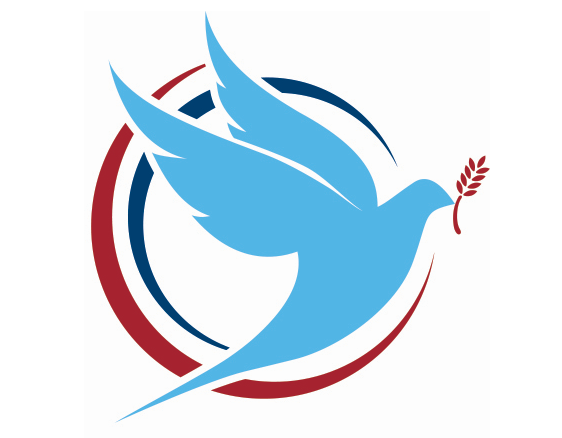 ΓΚΑΓΚΑΜΑΝΟΥ ΦΩΤΕΙΝΗ  του  ΕΥΑΓΓΕΛΟΥΖΩΓΡΑΦΟΣ ΑΘΑΝΑΣΙΟΣ του ΕΥΑΓΓΕΛΟΥΚΙΑΚΟΣ ΙΩΑΝΝΗΣ του ΚΩΝΣΤΑΝΤΙΝΟΥΠΑΘΕΚΑΣ ΕΥΑΓΓΕΛΟΣ (ΜΟΚΑΣ)  του ΜΙΧΑΗΛΠΑΠΑΧΡΗΣΤΟΣ ΚΩΝΣΤΑΝΤΙΝΟΣ του ΧΡΗΣΤΟΥΠΑΠΑΧΡΗΣΤΟΥ ΒΑΪΤΣΑ (ΒΕΝΙΑ) του ΙΩΑΝΝΗΤΖΕ ΚΑΤΙΝΑ του ΝΙΚΟΛΑΟΥΧΑΛΟΣ ΕΥΣΤΑΘΙΟΣ (ΖΙΑΚΑΣ) του ΓΡΗΓΟΡΙΟΥΕ. Κοινότητα (πρ. Τοπική) Πετρωτού1. Το συνδυασμό με το όνομα "ΟΛΟΙ ΜΑΖΙ ΓΙΑ ΤΟ ΠΕΤΡΩΤΟ", χωρίς έμβλημα, στον οποίο περιλαμβάνονται οι κάτωθι υποψήφιοι σύμβουλοι κοινότητας, ήτοι:Αντωνίου ΕΛΕΝΗ του ΑΘΑΝΑΣΙΟΥΜητρούσιας ΧΡΗΣΤΟΣ του ΚΩΝΣΤΑΝΤΙΝΟΥΝταϊάκας ΧΡΗΣΤΟΣ του ΒΑΣΙΛΕΙΟΥΠαπαδοπούλου ΒΙΚΤΩΡΙΑ του ΒΑΣΙΛΕΙΟΥΣαπουνά ΕΡΜΙΟΝΗ του ΔΗΜΗΤΡΙΟΥΤσιαούσης ΣΠΥΡΙΔΩΝ του ΣΩΤΗΡΙΟΥ	2. Το συνδυασμό με το όνομα "Νέο Ξεκίνημα - Δήμος Φαρκαδόνας Κοινότητα Πετρωτού", με έμβλημα «Έμβλημα  έγχρωμο, παραλληλόγραμμου σχήματος που φέρει γραμματικά και εικαστικά στοιχεία: 1. Εικαστικά στοιχεία: απεικονίζεται αριστερά η φιγούρα τριμελούς οικογένειας να βαδίζει  σε οδό, δεξιά αυτής και στο κέντρο του λογότυπου απεικονίζεται ένας ήλιος, ανάμεσα στις ακτίνες του οποίου αποτυπώνονται βασικά στοιχεία του προγράμματος του συνδυασμού με γραφιστική – εικαστική απεικόνιση. Ξεκινώντας από τις κάτω ακτίνες και δεξιόστροφα,  αποτυπώνονται ένα κεφάλι βοοειδούς, ένα τρακτέρ σε προφίλ, οι φιγούρες δυο παιδιών (κορίτσι και αγόρι) και ένα Κέντρο Υγείας. Δεξιότερα και στο υπόλοιπο λογότυπο του εμβλήματος αποτυπώνεται ένα σχολείο και δίπλα του δυο ανισοϋψή δέντρα. Τα προαναφερθέντα εικαστικά στοιχεία έχουν αποτυπωθεί με έντονο πορτοκαλί χρώμα. 2. Γραμματικά στοιχεία: Από το κέντρο του εμβλήματος  και αμέσως μετά από τη φιγούρα του παιδιού – μέλους της οικογένειας αναπτύσσεται η επωνυμία του συνδυασμού με κεφαλαίο το « Ν» της λέξης «Νέο» και συνεχίζεται με το ξεκίνημα. Το «ξεκίνημα» αναγράφεται  πάνω στον ήλιο και με ανοδική γραφή εξελίσσεται και  πάνω στο αποτυπωμένο σχολείο. Κάτωθι της λέξης «ξεκίνημα» αναγράφεται «Δήμος Φαρκαδόνας». Αμφότερα τα γραμματικά στοιχεία φέρουν σκούρο μπλέ χρώμα, ενώ το σύνολο του εμβλήματος στα ψηφοδέλτια θα αποτυπωθεί ασπρόμαυρα», στον οποίο περιλαμβάνονται οι κάτωθι υποψήφιοι σύμβουλοι κοινότητας, ήτοι: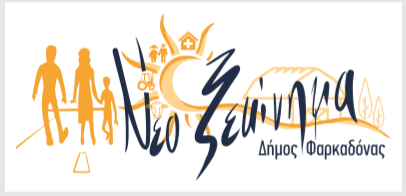 ΑΛΕΞΙΟΥ ΕΥΑΓΓΕΛΟΣ του ΙΩΑΝΝΗΜΑΝΤΖΑΝΑ ΒΑΣΙΛΙΚΗ του ΤΡΙΑΝΤΑΦΥΛΛΟΥΜΕΟΣ ΠΑΝΤΕΛΗΣ του ΣΩΤΗΡΙΟΥΠΑΝΑΓΙΩΤΟΥ ΣΠΥΡΙΔΩΝ του ΔΗΜΗΤΡΙΟΥΡΩΣΣΙΟΥ - ΑΛΕΞΙΟΥ ΖΩΗ του ΓΕΩΡΓΙΟΥΤΣΙΑΟΥΣΗΣ ΧΡΗΣΤΟΣ του ΕΥΑΓΓΕΛΟΥ        Δημοτική Ενότητα Πελινναίων                           Α. Κοινότητα (πρ. Τοπική) Νομής           1. Το συνδυασμό με το όνομα "«ΜΑΖΙ ΔΗΜΙΟΥΡΓΟΥΜΕ ΤΟ ΔΗΜΟ ΦΑΡΚΑΔΟΝΑΣ ΚΟΙΝΟΤΗΤΑ ΝΟΜΗΣ»", με έμβλημα "Έμβλημα έγχρωμο, παραλληλόγραμμου σχήματος που φέρει γραμματικά και εικαστικά στοιχεία: Στο κέντρο αυτού απεικονίζεται ημιτελής κύκλος και στο μέσο αυτού σε μεγάλο μέγεθος με πεζά γράμματα η λέξη μαζί και κάτωθι αυτής η φράση ΔΗΜΙΟΥΡΓΟΥΜΕ ΤΟ ΔΗΜΟ ΦΑΡΚΑΔΟΝΑΣ. Τρία βέλη, περιμετρικά του κύκλου, αριστερόστροφα και προς δεξιά, φέρουν τα ονόματα των επιμέρους τριών εκλογικών περιφερειών και πρώην καποδιστριακών Δήμων, δηλ. Δήμος Φαρκαδόνας, Δήμος Πελινναίων, Δήμος Οιχαλίας, ενώ παράλληλα εισχωρούν στον προαναφερθέντα κύκλο.", στον οποίο περιλαμβάνονται οι κάτωθι υποψήφιοι σύμβουλοι κοινότητας, ήτοι: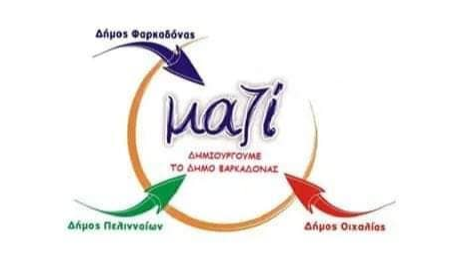 ΓΕΡΟΔΗΜΟΠΟΥΛΟΣ ΤΑΞΙΑΡΧΗΣ του ΒΑΣΙΛΕΙΟΥΚΑΪΝΑΝΑ ΕΥΔΟΞΙΑ του ΓΕΩΡΓΙΟΥΝΤΑΦΟΥΛΗ ΘΕΟΔΩΡΑ του ΣΤΕΦΑΝΟΥΤΣΙΩΛΗΣ ΕΥΘΥΜΙΟΣ του ΘΩΜΑΧΑΤΖΗΣ ΑΧΙΛΛΕΥΣ του ΣΤΕΦΑΝΟΥ             2. Το συνδυασμό με το όνομα ""ΝΕΑ ΠΝΟΗ", με έμβλημα «Περιστέρι που κρατά κλάδο ελιάς", στον οποίο συμπεριλαμβάνονται οι κάτωθι υποψήφιοι σύμβουλοι κοινότητας, ήτοι:      	    1. ΑΓΓΕΛΟΠΟΥΛΟΥ ΣΟΦΙΑ του ΙΩΑΝΝΗ                  2. ΓΙΑΝΝΟΥΛΑ ΕΥΑΓΓΕΛΙΑ του  ΑΡΙΣΤΕΙΔΗ                 3. ΓΚΟΥΝΤΕΛΟΠΟΥΛΟΣ ΦΩΤΙΟΣ του ΜΟΔΕΣΤΟΥ                 4. ΜΠΑΝΤΗΣ ΧΡΗΣΤΟΣ του  ΠΑΣΧΑΛΗ                 5. ΠΑΠΑΓΕΩΡΓΟΠΟΥΛΟΣ ΧΡΗΣΤΟΣ του  ΦΩΤΙΟΥ                  6. ΠΑΠΑΛΕΞΑΝΔΡΗΣ ΕΥΑΓΓΕΛΟΣ του  ΘΩΜΑ Β. Κοινότητα (πρ. Τοπική) Πετροπόρου           1. Το συνδυασμό με το όνομα "ΝΕΑ ΠΝΟΗ", με έμβλημα "Περιστέρι που κρατά κλάδο ελιάς", στον οποίο περιλαμβάνονται οι κάτωθι υποψήφιοι σύμβουλοι κοινότητας, ήτοι: ΓΚΕΡΜΠΕΣΙΩΤΗ ΕΥΑΓΓΕΛΙΑ του ΧΡΗΣΤΟΥΜΠΑΡΕΚΑΣ ΙΩΑΝΝΗΣ του  ΑΠΟΣΤΟΛΟΥΜΠΑΡΕΚΑΣ ΚΩΝΣΤΑΝΤΙΝΟΣ του ΑΝΤΩΝΙΟΥΠΑΠΑΝΙΚΟΛΑΟΥ ΕΥΑΓΓΕΛΙΑ του ΧΡΗΣΤΟΥΠΛΑΒΟΓΙΩΡΓΟΥ ΚΩΝΣΤΑΝΤΙΝΙΑ του ΕΥΑΓΓΕΛΟΥΣΤΑΜΟΠΟΥΛΟΣ ΧΡΗΣΤΟΣ του ΦΙΛΙΠΠΟΥΤΣΙΟΛΚΑΣ ΕΥΑΓΓΕΛΟΣ του ΘΩΜΑΦΟΡΤΟΤΗΡΑΣ ΚΩΝΣΤΑΝΤΙΝΟΣ του ΘΩΜΑΓ.  Κοινότητα (πρ. Τοπική) Σερβωτών           1. Το συνδυασμό με το όνομα "ΑΓΩΝΙΣΤΙΚΗ ΣΥΝΕΡΓΑΣΙΑ", χωρίς έμβλημα, στον οποίο περιλαμβάνονται οι κάτωθι υποψήφιοι σύμβουλοι κοινότητας, ήτοι:ΖΟΥΛΙΑΝΙΤΗΣ ΔΗΜΗΤΡΙΟΣ του ΑΠΟΣΤΟΛΟΥΖΟΥΛΙΑΝΙΤΗΣ ΠΑΥΛΟΣ του ΣΩΤΗΡΙΟΥΚΑΛΥΒΑ ΕΥΘΥΜΙΑ του ΒΑΣΙΛΕΙΟΥΡΕΠΑΣ  ΙΑΣΩΝΑΣ του ΑΠΟΣΤΟΛΟΥΣΙΑΜΑΤΑ ΓΛΥΚΕΡΙΑ του ΒΑΙΟΥΦΕΚΑΣ  ΙΩΑΝΝΗΣ του ΒΗΣΣΑΡΙΩΝΟΣ2. Το συνδυασμό με το όνομα "ΝΕΑ ΠΝΟΗ", με έμβλημα "Περιστέρι που κρατά κλάδο ελιάς." , στον οποίο περιλαμβάνονται οι κάτωθι υποψήφιοι σύμβουλοι κοινότητας, ήτοι:ΑΡΧΟΝΤΗ ΔΗΜΗΤΡΑ του ΚΩΝΣΤΑΝΤΙΝΟΥΓΙΑΝΝΟΥΧΟΣ ΦΩΤΙΟΣ του ΓΡΗΓΟΡΙΟΥΓΚΑΡΝΑΡΑΣ ΣΩΚΡΑΤΗΣ του ΕΥΑΓΓΕΛΟΥΖΟΥΛΙΑΝΙΤΗΣ ΓΕΩΡΓΙΟΣ του ΚΩΝΣΤΑΝΤΙΝΟΥΘΩΜΟΠΟΥΛΟΣ ΘΩΜΑΣ του ΑΠΟΣΤΟΛΟΥΠΑΠΑΠΑΝΑΓΙΩΤΟΥ ΚΩΝΣΤΑΝΤΙΝΑ του ΑΠΟΣΤΟΛΟΥΔ. Κοινότητα (πρ. Τοπική) Ταξιαρχών1. Το συνδυασμό με το όνομα "ΝΕΑ ΠΟΡΕΙΑ - ΤΑΞΙΑΡΧΕΣ", χωρίς έμβλημα, στον οποίο περιλαμβάνονται οι κάτωθι υποψήφιοι σύμβουλοι κοινότητας, ήτοι:ΓΕΩΡΓΟΛΟΠΟΥΛΟΥ ΚΩΝΣΤΑΝΤΙΝΙΑ του ΒΑΪΟΥΖΗΚΥΡΗ ΣΟΦΙΑ του ΒΑΣΙΛΕΙΟΥΛΥΤΡΑΣ ΚΩΝΣΤΑΝΤΙΝΟΣ του ΔΗΜΗΤΡΙΟΥΜΠΑΛΑΦΑΣ ΑΠΟΣΤΟΛΟΣ του ΔΗΜΗΤΡΙΟΥΜΠΑΡΕΚΑΣ ΕΥΑΓΓΕΛΟΣ του ΑΠΟΣΤΟΛΟΥΝΙΚΟΥ ΑΧΙΛΛΕΥΣ του ΑΝΔΡΕΑ2. Το συνδυασμό με το όνομα "ΛΑΪΚΗ ΣΥΣΠΕΙΡΩΣΗ ΤΑΞΙΑΡΧΩΝ", με έμβλημα "η λέξη ΛΑΪΚΗ και από κάτω η λέξη ΣΥΣΠΕΙΡΩΣΗ και στα δεξιά τους υπάρχει παράσταση γαρυφάλλου με μίσχο και κλίση προς τα αριστερά",  στον οποίο περιλαμβάνονται οι κάτωθι υποψήφιοι σύμβουλοι κοινότητας, ήτοι: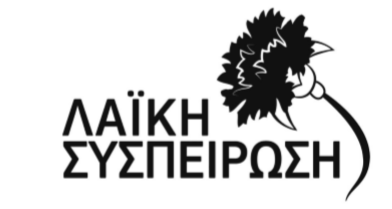 ΓΙΟΥΒΡΗΣ ΓΕΩΡΓΙΟΣ του ΕΛΕΥΘΕΡΙΟΥΚΑΛΑΝΤΖΗ ΕΥΑΓΓΕΛΙΑ του ΣΙΜΟΥΚΑΤΑΡΑΧΙΑΣ ΔΗΜΗΤΡΙΟΣ του ΒΑΙΟΥΚΑΤΑΡΑΧΙΑΣ ΔΗΜΗΤΡΙΟΣ του ΕΥΑΓΓΕΛΟΥΚΑΤΣΙΜΠΑΣ ΔΗΜΗΤΡΙΟΣ του ΧΑΡΑΛΑΜΠΟΥΣΦΙΛΙΠΠΟΥ ΑΝΑΣΤΑΣΙΑ του ΑΠΟΣΤΟΛΟΥ           3. Το συνδυασμό με το όνομα "ΝΕΑ ΠΝΟΗ", με έμβλημα "Περιστέρι που κρατά κλάδο ελιάς", στον οποίο περιλαμβάνονται οι κάτωθι υποψήφιοι σύμβουλοι κοινότητας, ήτοι:ΒΑΛΟΤΑΣΙΟΣ ΘΕΟΔΩΡΟΣ του ΑΘΑΝΑΣΙΟΥΖΑΝΝΙΑΣ ΔΗΜΗΤΡΙΟΣ του ΙΩΑΝΝΗΚΑΤΑΡΑΧΙΑΣ ΑΠΟΣΤΟΛΟΣ του ΑΘΑΝΑΣΙΟΥΚΑΤΣΙΜΠΑΣ ΧΑΡΑΛΑΜΠΟΣ του ΝΙΚΟΛΑΟΥΜΠΑΣΙΑΚΑΣ ΒΑΣΙΛΕΙΟΣ του ΑΡΙΣΤΕΙΔΗΟΙΚΟΝΟΜΟΥ ΧΡΙΣΤΟΥΛΑ του ΝΙΚΟΛΑΟΥΠΑΠΑΝΔΡΕΟΥ ΕΥΑΓΓΕΛΙΑ του ΓΕΩΡΓΙΟΥΡΕΠΠΑ ΑΝΑΣΤΑΣΙΑ του ΑΠΟΣΤΟΛΟΥΕ. Κοινότητα (πρ. Τοπική) Φανερωμένης1.	Το	συνδυασμό	με	το	όνομα	"ΑΝΕΞΑΡΤΗΤΟΣ ΣΥΝΔΥΑΣΜΟΣ ΟΛΟΙ ΜΑΖΙ ΜΠΟΡΟΥΜΕ - ΚΟΙΝΟΤΗΤΑ ΦΑΝΕΡΩΜΕΝΗΣ", χωρίς έμβλημα, στον οποίο περιλαμβάνονται οι κάτωθι υποψήφιοι σύμβουλοι κοινότητας, ήτοι:ΑΛΕΞΟΠΟΥΛΟΣ ΚΩΝΣΤΑΝΤΙΝΟΣ του ΣΩΤΗΡΙΟΥΑΛΕΞΟΠΟΥΛΟΣ ΣΩΤΗΡΙΟΣ του ΔΗΜΟΣΘΕΝΗΕΞΑΡΧΟΣ ΑΠΟΣΤΟΛΟΣ του ΕΥΑΓΓΕΛΟΥΚΑΤΣΑΪΤΗ ΜΑΡΙΑ του ΜΑΡΙΝΟΥΚΩΣΤΟΠΟΥΛΟΣ ΑΡΙΣΤΕΙΔΗΣ του ΑΧΙΛΛΕΑΠΑΠΑΓΕΩΡΓΙΟΥ ΠΑΡΑΣΚΕΥΗ του ΧΡΗΣΤΟΥΠΑΧΗΣ ΔΗΜΗΤΡΙΟΣ του ΒΑΣΙΛΕΙΟΥΠΕΤΡΟΥ ΑΘΑΝΑΣΙΑ του ΕΥΡΥΠΙΔΗ            2. Το συνδυασμό με το όνομα "ΝΕΑ ΠΝΟΗ", με έμβλημα "Περιστέρι που κρατά κλάδο ελιάς.", στον οποίο περιλαμβάνονται οι κάτωθι υποψήφιοι σύμβουλοι κοινότητας, ήτοι:ΖΗΣΗ ΑΘΗΝΑ του ΘΩΜΑΚΑΜΗΤΑΣ  ΚΩΝΣΤΑΝΤΙΝΟΣ του ΓΕΩΡΓΙΟΥΚΛΙΑΦΑΣ  ΠΑΝΑΓΙΩΤΗΣ του ΚΩΝΣΤΑΝΤΙΝΟΥΜΗΤΡΑΚΟΥ  ΒΑΣΙΛΙΚΗ του ΧΡΗΣΤΟΥΜΠΟΥΡΑΖΑΝΑ  ΗΛΙΑΝΑ του  ΒΗΣΣΑΡΙΩΝΟΣΠΑΠΑΜΙΧΑΗΛ ΔΗΜΗΤΡΙΟΣ του ΒΑΣΙΛΕΙΟΥΠΑΤΡΑΣ ΕΥΘΥΜΙΟΣ του ΚΩΝΣΤΑΝΤΙΝΟΥ     Δημοτική Ενότητα Φαρκαδόνας    Α. Κοινότητα (πρ. Τοπική) Αχλαδοχωρίου         "ΕΝΙΑΙΟ ΨΗΦΟΔΕΛΤΙΟ", στο οποίο περιλαμβάνεται ο κάτωθι υποψήφιος πρόεδρος κοινότητας, ήτοι:1. ΚΟΥΤΣΟΔΗΜΟΣ ΒΑΣΙΛΕΙΟΣ του ΕΥΘΥΜΙΟΥ   Β. Κοινότητα (πρ. Τοπική) Γριζάνου       1. Το συνδυασμό με το όνομα "ΛΑΪΚΗ ΣΥΣΠΕΙΡΩΣΗ ΓΡΙΖΑΝΟΥ", με έμβλημα "η λέξη ΛΑΪΚΗ και από κάτω η λέξη ΣΥΣΠΕΙΡΩΣΗ και στα δεξιά τους υπάρχει παράσταση γαρυφάλλου με μίσχο και κλίση προς τα αριστερά", στον οποίο περιλαμβάνονται οι κάτωθι υποψήφιοι σύμβουλοι κοινότητας, ήτοι:ΚΑΛΑΜΠΟΥΚΑ ΕΛΠΙΝΙΚΗ του ΝΙΚΟΛΑΟΥΜΑΛΕΚΑΣ ΑΘΑΝΑΣΙΟΣ του ΚΩΝΣΤΑΝΤΙΝΟΥΜΗΤΑΚΟΣ ΝΙΚΟΛΑΟΣ του ΙΩΑΝΝΗΜΙΧΟΣ ΔΗΜΗΤΡΙΟΣ του ΑΘΑΝΑΣΙΟΥΜΙΧΟΥ ΒΑΣΙΛΙΚΗ του ΜΙΧΑΗΛ2. Το συνδυασμό με το όνομα "«ΜΑΖΙ ΔΗΜΙΟΥΡΓΟΥΜΕ ΤΟ ΔΗΜΟ ΦΑΡΚΑΔΟΝΑΣ»", με έμβλημα "Έμβλημα έγχρωμο, παραλληλόγραμμου σχήματος που φέρει γραμματικά και εικαστικά στοιχεία: Στο κέντρο αυτού απεικονίζεται ημιτελής κύκλος και στο μέσο αυτού σε μεγάλο μέγεθος με πεζά γράμματα η λέξη μαζί , και κάτωθι αυτής η φράση ΔΗΜΙΟΥΡΓΟΥΜΕ ΤΟ ΔΗΜΟ ΦΑΡΚΑΔΟΝΑΣ. Τρία βέλη, περιμετρικά του κύκλου , αριστερόστροφα και προς δεξιά, φέρουν τα ονόματα των επιμέρους τριών εκλογικών περιφερειών και πρώην καποδιστριακών Δήμων, δηλ. Δήμος Φαρκαδόνας, Δήμος Πελινναίων, Δήμος Οιχαλίας, ενώ παράλληλα εισχωρούν στον προαναφερθέντα κύκλο." , στον οποίο περιλαμβάνονται οι κάτωθι υποψήφιοι σύμβουλοι κοινότητας, ήτοι:ΓΙΩΤΑΣ ΔΗΜΗΤΡΙΟΣ του ΙΩΑΝΝΗΓΟΥΛΑ ΠΕΡΔΙΚΩ του ΑΝΑΣΤΑΣΙΟΥΚΑΚΑΔΙΑΡΗΣ ΑΧΙΛΛΕΥΣ του ΓΕΩΡΓΙΟΥΜΠΑΚΛΑΒΑ ΑΙΚΑΤΕΡΙΝΗ του ΑΡΙΣΤΕΙΔΗΣΩΤΗΡΙΟΥ ΠΕΛΟΠΙΔΑΣ του ΚΩΝΣΤΑΝΤΙΝΟΥΤΕΛΛΙΟΣ ΤΡΙΑΝΤΑΦΥΛΛΟΣ του ΣΤΥΛΙΑΝΟΥ         3.  Το συνδυασμό με το όνομα "ΝΕΑ ΠΝΟΗ", με έμβλημα "Περιστέρι που κρατά κλάδο ελιάς.", στον οποίο περιλαμβάνονται οι κάτωθι υποψήφιοι σύμβουλοι κοινότητας, ήτοι: ΓΚΟΛΕΤΣΑΣ ΧΡΗΣΤΟΣ του ΓΕΩΡΓΙΟΥΔΗΜΟΥ ΑΙΚΑΤΕΡΙΝΗ του ΑΘΑΝΑΣΙΟΥΣΤΑΜΕΚΟΥ ΜΑΡΙΑ του ΠΕΤΡΟΥΧΑΜΟΣ ΑΘΑΝΑΣΙΟΣ του ΚΩΝΣΤΑΝΤΙΝΟΥ           4. Το συνδυασμό με το όνομα "Νέο Ξεκίνημα - Δήμος Φαρκαδόνας Κοινότητα Γριζάνου", με έμβλημα «Έμβλημα  έγχρωμο, παραλληλόγραμμου σχήματος που φέρει γραμματικά και εικαστικά στοιχεία: 1. Εικαστικά στοιχεία: απεικονίζεται αριστερά η φιγούρα τριμελούς οικογένειας να βαδίζει  σε οδό, δεξιά αυτής και στο κέντρο του λογότυπου απεικονίζεται ένας ήλιος, ανάμεσα στις ακτίνες του οποίου αποτυπώνονται βασικά στοιχεία του προγράμματος του συνδυασμού με γραφιστική – εικαστική απεικόνιση. Ξεκινώντας από τις κάτω ακτίνες και δεξιόστροφα,  αποτυπώνονται ένα κεφάλι βοοειδούς, ένα τρακτέρ σε προφίλ, οι φιγούρες δυο παιδιών (κορίτσι και αγόρι) και ένα Κέντρο Υγείας. Δεξιότερα και στο υπόλοιπο λογότυπο του εμβλήματος αποτυπώνεται ένα σχολείο και δίπλα του δυο ανισοϋψή δέντρα. Τα προαναφερθέντα εικαστικά στοιχεία έχουν αποτυπωθεί με έντονο πορτοκαλί χρώμα. 2. Γραμματικά στοιχεία: Από το κέντρο του εμβλήματος  και αμέσως μετά από τη φιγούρα του παιδιού – μέλους της οικογένειας αναπτύσσεται η επωνυμία του συνδυασμού με κεφαλαίο το « Ν» της λέξης «Νέο» και συνεχίζεται με το ξεκίνημα. Το «ξεκίνημα» αναγράφεται  πάνω στον ήλιο και με ανοδική γραφή εξελίσσεται και  πάνω στο αποτυπωμένο σχολείο. Κάτωθι της λέξης «ξεκίνημα» αναγράφεται «Δήμος Φαρκαδόνας». Αμφότερα τα γραμματικά στοιχεία φέρουν σκούρο μπλέ χρώμα, ενώ το σύνολο του εμβλήματος στα ψηφοδέλτια θα αποτυπωθεί ασπρόμαυρα», στον οποίο περιλαμβάνονται οι κάτωθι υποψήφιοι σύμβουλοι κοινότητας, ήτοι:ΒΑΣΙΛΕΙΑΔΗΣ ΓΕΩΡΓΙΟΣ του ΜΙΛΤΙΑΔΗΓΚΑΓΚΑΜΑΝΟΥ ΑΙΚΑΤΕΡΙΝΗ του ΣΩΤΗΡΙΟΥΚΑΚΑΔΙΑΡΗ ΕΥΑΝΘΙΑ του ΑΛΕΞΑΝΔΡΟΥΜΠΑΚΛΑΒΑΣ ΜΑΡΙΟΣ του ΔΗΜΗΤΡΙΟΥΝΤΑΝΤΑΛΙΑΣ ΑΧΙΛΛΕΥΣ του ΑΓΓΕΛΟΥ5. Το συνδυασμό με το όνομα "Ο ΤΟΠΟΣ ΜΑΣ ΑΥΡΙΟ ΑΝΕΞΑΡΤΗΤΗ ΑΥΤΟΔΙΟΙΚΗΤΙΚΗ ΚΙΝΗΣΗ", με έμβλημα «Έμβλημα έξι κτίρια με κόκκινες στέγες, σε δύο σειρές, εκ των οποίων στην πάνω σειρά ένα μπλε χρώματος, ένα σομόν χρώματος, και ένα κίτρινου χρώματος και στην κάτω σειρά ένα κίτρινου χρώματος, ένα πορτοκαλί χρώματος και ένα ροζ χρώματος με στέγες και παράθυρα, με σειρά όπως βλέπουμε το έμβλημα από αριστερά προς δεξιά. Ανάμεσα από τα κτίρια υπάρχουν πράσινα δέντρα διαφόρων αποχρώσεων, πίσω από τα κτίρια υπάρχει μια οροσειρά καφέ χρώματος με πέντε χιονισμένες κορυφές και στο κάτω μέρος μια καφέ καμπύλη. Επίσης, πάνω και δεξιά του εμβλήματος όπως βλέπουμε αυτό, υπάρχει η ονομασία του συνδυασμού «Ο τόπος μας αύριο», γραμμένη η φράση ‘’Ο τόπος μας’’ με μπλε χρώμα και γραμμένη με πεζούς και πλάγιους χαρακτήρες και τόνο στο γράμμα ‘’ό’’ της λέξης ‘’τόπος’’, κάτω από τη φράση αυτή η λέξη ‘’αύριο’’, με κόκκινο χρώμα υπογραμμισμένη και γραμμένη με πεζούς και πλάγιους χαρακτήρες και τόνο στο γράμμα ‘’ύ’’ και κάτω από το έμβλημα η φράση ‘ΑΝΕΞΑΡΤΗΤΗ ΑΥΤΟΔΙΟΙΚΗΤΙΚΗ ΚΙΝΗΣΗ’’ με μαύρο χρώμα και γραμμένη με κεφαλαίους χαρακτήρες." , στον οποίο περιλαμβάνονται οι κάτωθι υποψήφιοι σύμβουλοι κοινότητας, ήτοι: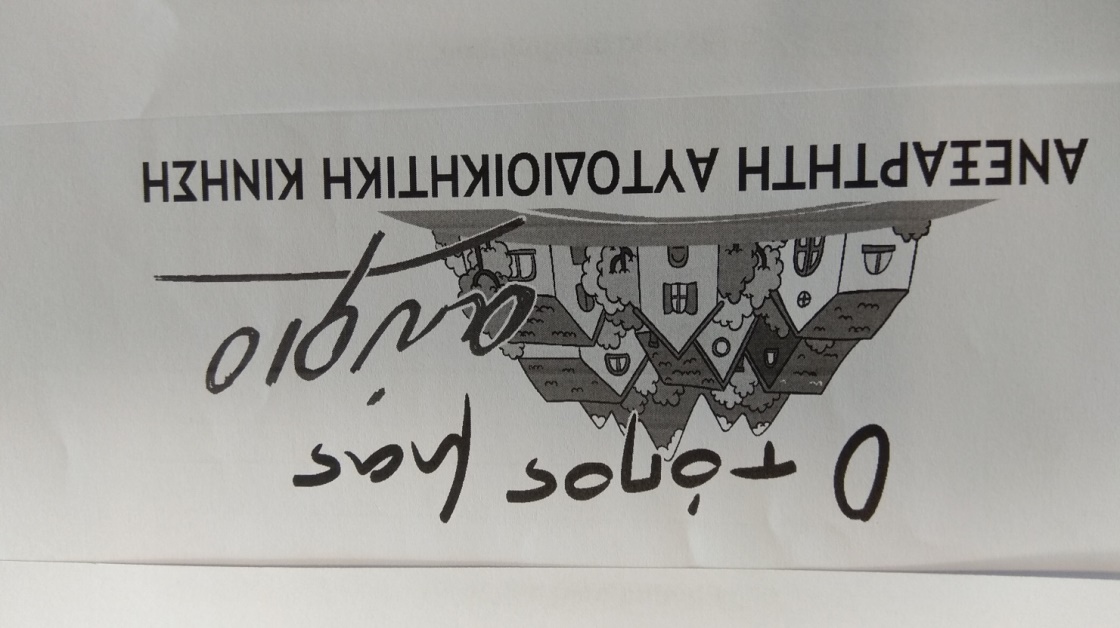 ΔΗΛΓΕΡΑΚΗ ΒΑΣΙΛΙΚΗ του ΔΗΜΗΤΡΙΟΥΛΙΤΣΙΟΣ ΓΕΩΡΓΙΟΣ του ΑΘΑΝΑΣΙΟΥΠΑΝΑΓΙΩΤΟΥ ΔΗΜΗΤΡΙΟΣ του ΚΩΝΣΤΑΝΤΙΝΟΥΧΑΛΒΑΤΖΑ ΑΝΑΣΤΑΣΙΑ συζ. ΚΙΜΩΝΟΣΧΡΙΣΤΟΔΟΥΛΟΥ ΧΡΥΣΟΒΑΛΑΝΤΗΣ του ΒΑΪΟΥ     Γ. Κοινότητα (πρ. Τοπική) Διασέλλου        "ΕΝΙΑΙΟ ΨΗΦΟΔΕΛΤΙΟ", χωρίς έμβλημα, στον οποίο περιλαμβάνονται οι κάτωθι υποψήφιοι πρόεδροι  κοινότητας, ήτοι:ΜΑΚΡΗΣ ΕΥΘΥΜΙΟΣ του ΚΩΝΣΤΑΝΤΙΝΟΥΠΕΤΣΑΣ ΝΙΚΟΛΑΟΣ του ΕΥΑΓΓΕΛΟΥΤΑΣΙΟΥΛΗΣ ΧΡΗΣΤΟΣ του ΚΩΝΣΤΑΝΤΙΝΟΥ    Δ. Κοινότητα (πρ. Τοπική) Ζάρκου1. Το συνδυασμό με το όνομα "ΛΑΪΚΗ ΣΥΣΠΕΙΡΩΣΗ ΖΑΡΚΟΥ", με έμβλημα "η λέξη ΛΑΪΚΗ και από κάτω η λέξη ΣΥΣΠΕΙΡΩΣΗ και στα δεξιά τους υπάρχει παράσταση γαρυφάλλου με μίσχο και κλίση προς τα αριστερά", στον οποίο περιλαμβάνονται οι κάτωθι υποψήφιοι σύμβουλοι κοινότητας, ήτοι:ΔΙΒΑΝΕ ΑΝΑΣΤΑΣΙΑ του ΚΩΝΣΤΑΝΤΙΝΟΥΖΩΤΟΥ ΠΑΝΑΓΙΩΤΑ του ΓΕΩΡΓΙΟΥΚΟΛΟΒΟΣ ΘΕΟΧΑΡΗΣ του ΞΑΝΘΟΥΤΣΑΓΓΑΡΑ ΑΙΚΑΤΕΡΙΝΗ του ΕΥΑΓΓΕΛΟΥΤΣΙΟΤΙΝΟΣ ΙΩΑΝΝΗΣ του ΣΠΥΡΙΔΩΝΟΣ2. Το συνδυασμό με το όνομα "ΤΟ ΖΑΡΚΟ ΑΥΡΙΟ", χωρίς έμβλημα, στον οποίο περιλαμβάνονται οι κάτωθι υποψήφιοι σύμβουλοι κοινότητας, ήτοι:ΓΚΡΑΒΑ ΑΘΗΝΑ του ΧΑΡΑΛΑΜΠΟΥΣΚΑΡΛΙΑΜΠΑΣ ΘΕΟΔΩΡΟΣ του ΔΗΜΗΤΡΙΟΥΜΠΟΥΣΙΑΚΗΣ ΔΗΜΗΤΡΙΟΣ του ΑΘΑΝΑΣΙΟΥΠΟΛΥΓΕΝΗ ΠΑΡΑΣΚΕΥΗ του ΔΗΜΗΤΡΙΟΥΣΔΡΑΛΗΣ ΑΝΔΡΕΑΣ του ΠΑΝΑΓΙΩΤΗ           3. Το συνδυασμό με το όνομα "«ΜΑΖΙ ΔΗΜΙΟΥΡΓΟΥΜΕ ΤΟ ΔΗΜΟ ΦΑΡΚΑΔΟΝΑΣ»", με έμβλημα "Έμβλημα έγχρωμο, παραλληλόγραμμου σχήματος που φέρει γραμματικά και  εικαστικά στοιχεία: Στο κέντρο αυτού απεικονίζεται ημιτελής κύκλος και στο μέσο αυτού σε μεγάλο μέγεθος με πεζά γράμματα η λέξη μαζί , και κάτωθι αυτής η φράση ΔΗΜΙΟΥΡΓΟΥΜΕ ΤΟ ΔΗΜΟ ΦΑΡΚΑΔΟΝΑΣ. Τρία βέλη, περιμετρικά του κύκλου, αριστερόστροφα και προς δεξιά, φέρουν τα ονόματα των επιμέρους τριών εκλογικών περιφερειών και πρώην καποδιστριακών Δήμων, δηλ. Δήμος Φαρκαδόνας, Δήμος Πελινναίων, Δήμος Οιχαλίας, ενώ παράλληλα εισχωρούν στον προαναφερθέντα κύκλο." , στον οποίο περιλαμβάνονται οι κάτωθι υποψήφιοι σύμβουλοι κοινότητας, ήτοι:ΒΟΥΛΓΑΡΗΣ ΙΩΑΝΝΗΣ του ΑΝΑΣΤΑΣΙΟΥΚΑΡΛΙΑΜΠΑΣ ΑΠΟΣΤΟΛΟΣ του ΛΕΩΝΙΔΑΜΠΟΥΡΑΖΑΝΑΣ  ΓΕΩΡΓΙΟΣ του ΣΤΑΥΡΟΥΝΑΝΗΣ ΒΑΣΙΛΕΙΟΣ του ΗΛΙΑΠΛΗΚΑ ΜΑΡΙΑ του ΙΩΑΝΝΗΣΠΑΝΟΥ ΑΝΑΣΤΑΣΙΑ του ΘΕΟΔΩΡΟΥ4. Το συνδυασμό με το όνομα "ΝΕΑ ΠΝΟΗ", με έμβλημα "Περιστέρι που κρατά κλάδο ελιάς" , στον οποίο περιλαμβάνονται οι κάτωθι υποψήφιοι σύμβουλοι κοινότητας, ήτοι:ΑΝΑΤΟΛΙΩΤΗ ΦΑΝΗ του ΒΑΣΙΛΕΙΟΥΚΑΤΣΑΡΑΚΟΣ ΙΩΑΝΝΗΣ του ΜΙΧΑΗΛΚΑΤΣΙΚΑΒΕΛΑ ΘΕΟΔΩΡΑ του ΔΗΜΗΤΡΙΟΥΜΠΑΣΙΑΚΟΥ ΣΤΕΦΑΝΙΑ του ΣΩΤΗΡΙΟΥΡΑΓΓΟΣ ΒΑΪΟΣ του ΧΡΗΣΤΟΥΨΩΜΑΣ ΝΙΚΟΛΑΟΣ του ΑΘΑΝΑΣΙΟΥ            5. Το συνδυασμό με το όνομα "Νέο Ξεκίνημα - Δήμος Φαρκαδόνας Κοινότητα Ζάρκου", με έμβλημα «Έμβλημα  έγχρωμο, παραλληλόγραμμου σχήματος που φέρει γραμματικά και εικαστικά στοιχεία: 1. Εικαστικά στοιχεία: απεικονίζεται αριστερά η φιγούρα τριμελούς οικογένειας να βαδίζει  σε οδό, δεξιά αυτής και στο κέντρο του λογότυπου απεικονίζεται ένας ήλιος, ανάμεσα στις ακτίνες του οποίου αποτυπώνονται βασικά στοιχεία του προγράμματος του συνδυασμού με γραφιστική – εικαστική απεικόνιση. Ξεκινώντας από τις κάτω ακτίνες και δεξιόστροφα,  αποτυπώνονται ένα κεφάλι βοοειδούς, ένα τρακτέρ σε προφίλ, οι φιγούρες δυο παιδιών (κορίτσι και αγόρι) και ένα Κέντρο Υγείας. Δεξιότερα και στο υπόλοιπο λογότυπο του εμβλήματος αποτυπώνεται ένα σχολείο και δίπλα του δυο ανισοϋψή δέντρα. Τα προαναφερθέντα εικαστικά στοιχεία έχουν αποτυπωθεί με έντονο πορτοκαλί χρώμα. 2. Γραμματικά στοιχεία: Από το κέντρο του εμβλήματος  και αμέσως μετά από τη φιγούρα του παιδιού – μέλους της οικογένειας αναπτύσσεται η επωνυμία του συνδυασμού με κεφαλαίο το « Ν» της λέξης «Νέο» και συνεχίζεται με το ξεκίνημα. Το «ξεκίνημα» αναγράφεται  πάνω στον ήλιο και με ανοδική γραφή εξελίσσεται και  πάνω στο αποτυπωμένο σχολείο. Κάτωθι της λέξης «ξεκίνημα» αναγράφεται «Δήμος Φαρκαδόνας». Αμφότερα τα γραμματικά στοιχεία φέρουν σκούρο μπλέ χρώμα, ενώ το σύνολο του εμβλήματος στα ψηφοδέλτια θα αποτυπωθεί ασπρόμαυρα», στον οποίο περιλαμβάνονται οι κάτωθι υποψήφιοι σύμβουλοι κοινότητας, ήτοι:ΑΓΝΑΝΤΗΣ ΝΙΚΟΣ του ΑΘΑΝΑΣΙΟΥΑΜΠΛΙΑΝΙΤΗΣ ΙΩΑΝΝΗΣ του ΧΑΡΑΛΑΜΠΟΥΣΓΚΡΑΒΑΣ ΔΗΜΟΣΘΕΝΗΣ του ΙΩΑΝΝΗΖΟΥΝΑΛΗ ΑΘΗΝΑ του ΔΗΜΗΤΡΙΟΥΖΩΤΟΣ ΧΑΡΙΛΑΟΣ του ΓΕΩΡΓΙΟΥΠΑΡΔΑΛΗ ΕΛΕΝΗ του ΑΝΑΣΤΑΣΙΟΥ                            Ε. Κοινότητα (πρ. Τοπική) Κεραμιδίου           1. Το συνδυασμό με το όνομα "ΛΑΪΚΗ ΣΥΣΠΕΙΡΩΣΗ ΚΕΡΑΜΙΔΙΟΥ", με έμβλημα "η λέξη ΛΑΪΚΗ και από κάτω η λέξη ΣΥΣΠΕΙΡΩΣΗ και στα δεξιά τους υπάρχει παράσταση γαρυφάλλου με μίσχο και κλίση προς τα αριστερά", στον οποίο περιλαμβάνονται οι κάτωθι υποψήφιοι σύμβουλοι κοινότητας, ήτοι:ΚΟΝΤΟΝΑΣΙΟΥ ΑΘΑΝΑΣΙΑ του ΚΩΝΣΤΑΝΤΙΝΟΥΜΠΑΝΤΗΣ ΝΙΚΟΛΑΟΣ του ΓΕΩΡΓΙΟΥΠΙΛΑΒΟΒΑ ΕΛΕΝΗ του ΚΩΝΣΤΑΝΤΙΝΟΥΡΩΣΣΙΟΥ ΕΛΕΝΗ του ΣΩΚΡΑΤΗΤΡΙΑΝΤΑΦΥΛΛΟΥ ΚΩΝΣΤΑΝΤΙΝΟΣ του ΣΩΤΗΡΙΟΥ            2. Το συνδυασμό με το όνομα "«ΜΑΖΙ ΔΗΜΙΟΥΡΓΟΥΜΕ ΤΟ ΔΗΜΟ ΦΑΡΚΑΔΟΝΑΣ»", με έμβλημα "Έμβλημα έγχρωμο, παραλληλόγραμμου σχήματος που φέρει γραμματικά και εικαστικά στοιχεία: Στο κέντρο αυτού απεικονίζεται ημιτελής κύκλος και στο μέσο αυτού σε μεγάλο μέγεθος με πεζά γράμματα η λέξη μαζί , και κάτωθι αυτής η φράση ΔΗΜΙΟΥΡΓΟΥΜΕ ΤΟ ΔΗΜΟ ΦΑΡΚΑΔΟΝΑΣ. Τρία βέλη, περιμετρικά του κύκλου , αριστερόστροφα και προς δεξιά, φέρουν τα ονόματα των επιμέρους τριών εκλογικών περιφερειών και πρώην καποδιστριακών Δήμων, δηλ. Δήμος Φαρκαδόνας, Δήμος Πελινναίων, Δήμος Οιχαλίας , ενώ παράλληλα εισχωρούν στον προαναφερθέντα κύκλο." , στον οποίο περιλαμβάνονται οι κάτωθι υποψήφιοι σύμβουλοι κοινότητας, ήτοι:ΓΙΟΒΑΝΗ ΝΤΟΝΙΚΑ του ΒΑΓΓΕΛΗΔΗΜΗΤΡΟΥΛΗΣ ΣΤΕΡΓΙΟΣ του ΔΗΜΗΤΡΙΟΥΘΕΟΔΩΡΟΥ ΒΑΣΙΛΕΙΟΣ του ΚΩΝΣΤΑΝΤΙΝΟΥΚΑΡΥΔΟΠΟΥΛΟΥ ΕΥΑΝΘΙΑ του ΑΝΤΩΝΙΟΥΝΤΑΛΑΡΙΖΟΣ ΗΛΙΑΣ του ΚΩΝΣΤΑΝΤΙΝΟΥ                            ΣΤ. Κοινότητα (πρ. Τοπική) Παναγίτσας          "ΕΝΙΑΙΟ ΨΗΦΟΔΕΛΤΙΟ", χωρίς έμβλημα, στον οποίο περιλαμβάνονται οι κάτωθι υποψήφιοι πρόεδροι  κοινότητας, ήτοι:ΜΟΥΓΓΟΣ ΙΩΑΝΝΗΣ του ΓΕΩΡΓΙΟΥΠΑΛΑΜΙΩΤΗΣ ΙΩΑΝΝΗΣ του ΛΟΥΚΑ      Ζ. Κοινότητα (πρ. Τοπική) Πηνειάδος           1. Το συνδυασμό με το όνομα "ΝΕΟ ΞΕΚΙΝΗΜΑ ΓΙΑ ΤΗΝ ΠΗΝΕΙΑΔΑ", χωρίς έμβλημα, στον οποίο περιλαμβάνονται οι κάτωθι υποψήφιοι σύμβουλοι κοινότητας, ήτοι:ΒΟΛΙΩΤΗΣ ΣΠΥΡΙΔΩΝ του ΔΗΜΗΤΡΙΟΥΚΑΨΙΩΧΑ ΜΑΡΙΑ του ΧΡΗΣΤΟΥΚΑΨΙΩΧΑΣ ΣΤΑΥΡΟΣ του ΓΕΩΡΓΙΟΥΠΑΡΔΑΛΗΣ ΟΡΕΣΤΗΣ του ΚΩΝΣΤΑΝΤΙΝΟΥΤΣΑΡΟΥΧΑ ΔΗΜΗΤΡΑ του ΑΘΑΝΑΣΙΟΥ            2. Το συνδυασμό με το όνομα "«ΜΑΖΙ ΔΗΜΙΟΥΡΓΟΥΜΕ ΤΟ ΔΗΜΟ ΦΑΡΚΑΔΟΝΑΣ»", με έμβλημα "Έμβλημα έγχρωμο, παραλληλόγραμμου σχήματος που φέρει γραμματικά και εικαστικά στοιχεία: Στο κέντρο αυτού απεικονίζεται ημιτελής κύκλος και στο μέσο αυτού σε μεγάλο μέγεθος με πεζά γράμματα η λέξη μαζί , και κάτωθι αυτής η φράση ΔΗΜΙΟΥΡΓΟΥΜΕ ΤΟ ΔΗΜΟ ΦΑΡΚΑΔΟΝΑΣ. Τρία βέλη, περιμετρικά του κύκλου , αριστερόστροφα και προς δεξιά, φέρουν τα ονόματα των επιμέρους τριών εκλογικών περιφερειών και πρώην καποδιστριακών Δήμων, δηλ. Δήμος Φαρκαδόνας, Δήμος Πελινναίων, Δήμος Οιχαλίας , ενώ παράλληλα εισχωρούν στον προαναφερθέντα κύκλο." , στον οποίο περιλαμβάνονται οι κάτωθι υποψήφιοι σύμβουλοι κοινότητας, ήτοι:ΕΜΜΑΝΟΥΗΛ ΕΜΜΑΝΟΥΗΛ (ΜΑΝΟΣ) του ΕΥΑΓΓΕΛΟΥΕΥΑΓΓΕΛΟΥ - ΓΙΑΝΝΑΚΟΥ ΙΩΑΝΝΑ του ΧΑΡΙΛΑΟΥΚΟΝΤΟΥΛΗΣ ΘΡΑΣΥΒΟΥΛΟΣ του ΠΑΝΑΓΙΩΤΗΛΟΗ ΑΦΡΟΔΙΤΗ του ΑΘΑΝΑΣΙΟΥΠΟΛΥΓΕΝΗ ΣΤΑΥΡΟΥΛΑ του ΚΩΝΣΤΑΝΤΙΝΟΥ     Η. Κοινότητα (πρ. Δημοτική) Φαρκαδόνος1. Το συνδυασμό με το όνομα "ΛΑΪΚΗ ΣΥΣΠΕΙΡΩΣΗ ΦΑΡΚΑΔΟΝΑΣ", με έμβλημα "η λέξη ΛΑΪΚΗ και από κάτω η λέξη ΣΥΣΠΕΙΡΩΣΗ και στα δεξιά τους υπάρχει παράσταση γαρυφάλλου με μίσχο και κλίση προς τα αριστερά", στον οποίο περιλαμβάνονται οι κάτωθι υποψήφιοι σύμβουλοι κοινότητας, ήτοι:ΓΕΩΡΓΙΟΥ ΔΗΜΗΤΡΙΟΣ του ΚΩΝΣΤΑΝΤΙΝΟΥΔΗΜΗΤΡΙΟΥ ΝΙΚΟΛΑΟΣ του ΙΩΑΝΝΗΖΙΩΓΚΟΥ ΑΙΚΑΤΕΡΙΝΗ του ΜΑΤΘΑΙΟΥΘΕΟΔΟΣΙΟΥ ΧΡΗΣΤΙΝΑ του ΑΘΑΝΑΣΙΟΥΚΑΖΙΡΕΛΙΔΟΥ ΧΡΙΣΤΙΝΑ του ΙΑΚΩΒΟΥΛΑΚΙΑΡΑΣ ΧΡΗΣΤΟΣ του ΕΥΑΓΓΕΛΟΥΟΙΚΟΝΟΜΟΥΛΑ ΜΑΓΔΑΛΗΝΗ του ΑΝΔΡΕΑΣΙΜΟΥΛΗΣ ΚΡΕΙΤΩΝ του ΑΘΑΝΑΣΙΟΥ2. Το συνδυασμό με το όνομα "«ΜΑΖΙ ΔΗΜΙΟΥΡΓΟΥΜΕ ΤΟ ΔΗΜΟ ΦΑΡΚΑΔΟΝΑΣ»", με έμβλημα "Έμβλημα έγχρωμο, παραλληλόγραμμου σχήματος που φέρει γραμματικά και εικαστικά στοιχεία: Στο κέντρο αυτού απεικονίζεται ημιτελής κύκλος και στο μέσο αυτού σε μεγάλο μέγεθος με πεζά γράμματα η λέξη μαζί , και κάτωθι αυτής η φράση ΔΗΜΙΟΥΡΓΟΥΜΕ ΤΟ ΔΗΜΟ ΦΑΡΚΑΔΟΝΑΣ. Τρία βέλη, περιμετρικά του κύκλου , αριστερόστροφα και προς δεξιά, φέρουν τα ονόματα των επιμέρους τριών εκλογικών περιφερειών και πρώην καποδιστριακών Δήμων, δηλ. Δήμος Φαρκαδόνας, Δήμος Πελινναίων, Δήμος Οιχαλίας , ενώ παράλληλα εισχωρούν στον προαναφερθέντα κύκλο." , στον οποίο περιλαμβάνονται οι κάτωθι υποψήφιοι σύμβουλοι κοινότητας, ήτοι:ΑΓΡΑΦΙΩΤΗ ΕΥΕΡΔΙΚΗ του ΓΕΩΡΓΙΟΥΖΑΚΑΡΙΔΟΥ ΕΛΕΝΗ του ΒΑΣΙΛΕΙΟΥΚΟΥΤΣΙΚΟΣ ΑΘΑΝΑΣΙΟΣ (ΘΑΝΟΣ) του ΑΡΙΣΤΟΤΕΛΗΜΠΑΓΙΩΤΗΣ ΠΑΣΧΑΛΗΣ του ΑΘΑΝΑΣΙΟΥΟΙΚΟΝΟΜΟΥΛΑΣ ΒΑΣΙΛΕΙΟΣ του ΑΠΟΣΤΟΛΟΥΤΣΙΟΚΑΝΟΣ ΚΩΝΣΤΑΝΤΙΝΟΣ του ΓΡΗΓΟΡΙΟΥΧΑΛΒΑΤΖΑ ΑΘΑΝΑΣΙΑ του ΚΙΜΩΝΑ           3. Το συνδυασμό με το όνομα "Ο ΤΟΠΟΣ ΜΑΣ ΑΥΡΙΟ ΑΝΕΞΑΡΤΗΤΗ ΑΥΤΟΔΙΟΙΚΗΤΙΚΗ ΚΙΝΗΣΗ", με έμβλημα "έξι κτίρια με κόκκινες στέγες, σε δύο σειρές, εκ των οποίων στην πάνω σειρά ένα μπλε χρώματος, ένα σομόν χρώματος, και ένα κίτρινου χρώματος και στην κάτω σειρά ένα κίτρινου χρώματος, ένα πορτοκαλί χρώματος και ένα ροζ χρώματος με στέγες και παράθυρα, με σειρά όπως βλέπουμε το έμβλημα από αριστερά προς δεξιά. Ανάμεσα από τα κτίρια υπάρχουν πράσινα δέντρα διαφόρων αποχρώσεων, πίσω από τα κτίρια υπάρχει μια οροσειρά καφέ χρώματος με πέντε χιονισμένες κορυφές και στο κάτω μέρος μια καφέ καμπύλη. Επίσης, πάνω και δεξιά του εμβλήματος όπως βλέπουμε αυτό, υπάρχει η ονομασία του συνδυασμού «Ο τόπος μας αύριο», γραμμένη η φράση ‘’Ο τόπος μας’’ με μπλε χρώμα και γραμμένη με πεζούς και πλάγιους χαρακτήρες και τόνο στο γράμμα ‘’ό’’ της λέξης ‘’τόπος’’, κάτω από τη φράση αυτή η λέξη ‘’αύριο’’, με κόκκινο χρώμα υπογραμμισμένη και γραμμένη με πεζούς και πλάγιους χαρακτήρες και τόνο στο γράμμα ‘’ύ’’ και κάτω από το έμβλημα η φράση ‘ΑΝΕΞΑΡΤΗΤΗ ΑΥΤΟΔΙΟΙΚΗΤΙΚΗ ΚΙΝΗΣΗ’’ με μαύρο χρώμα και γραμμένη με κεφαλαίους χαρακτήρες." , στον οποίο περιλαμβάνονται οι κάτωθι υποψήφιοι σύμβουλοι κοινότητας, ήτοι:ΓΚΑΓΚΑ - ΤΖΙΩΛΗ ΣΟΦΙΑ του ΙΩΑΝΝΗΓΚΑΣΠΑΡΙΑΝ ΜΑΡΙΝΕ του ΜΑΡΤΙΚΖΩΗ ΖΩΗ του ΔΗΜΗΤΡΙΟΥΚΑΛΟΓΗΡΟΣ ΠΑΝΑΓΙΩΤΗΣ του ΧΡΗΣΤΟΥΚΑΛΠΙΝΗΣ ΑΘΑΝΑΣΙΟΣ του ΧΡΗΣΤΟΥΜΙΧΑΛΟΣ ΑΝΑΣΤΑΣΙΟΣ του ΚΩΝΣΤΑΝΤΙΝΟΥΝΟΤΑ ΕΙΡΗΝΗ ΧΡΥΣΟΒΑΛΑΝΤΟΥ του ΓΕΩΡΓΙΟΥΠΑΛΟΥΚΗΣ ΠΑΝΑΓΙΩΤΗΣ του ΙΩΑΝΝΗΣΑΠΟΥΝΑΣ ΘΕΟΦΙΛΟΣ του ΚΩΝΣΤΑΝΤΙΝΟΥΤΑΣΙΟΥΛΗΣ ΑΠΟΣΤΟΛΟΣ του ΔΗΜΗΤΡΙΟΥΧΥΤΑΣ ΚΩΝΣΤΑΝΤΙΝΟΣ του ΣΩΤΗΡΙΟΥΚρίθηκε, αποφασίσθηκε στα Τρίκαλα την 11 Μαΐου 2019, σε δημόσια, στο ακροατήριο, συνεδρίαση του δικαστηρίου αυτού και δημοσιεύθηκε στα Τρίκαλα αυθημερόν.                Ο ΠΡΟΕΔΡΟΣ                                                         H ΓΡΑΜΜΑΤΕΑΣ